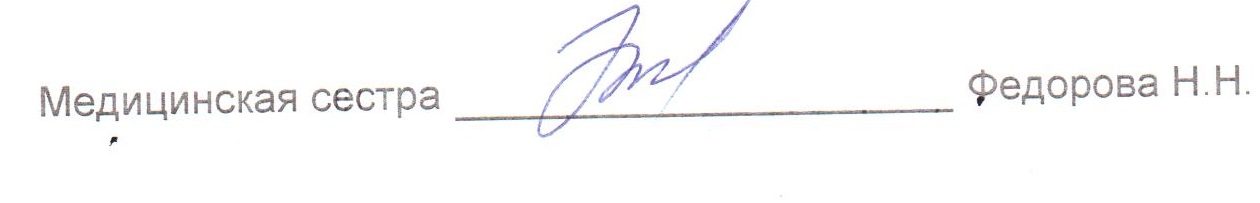 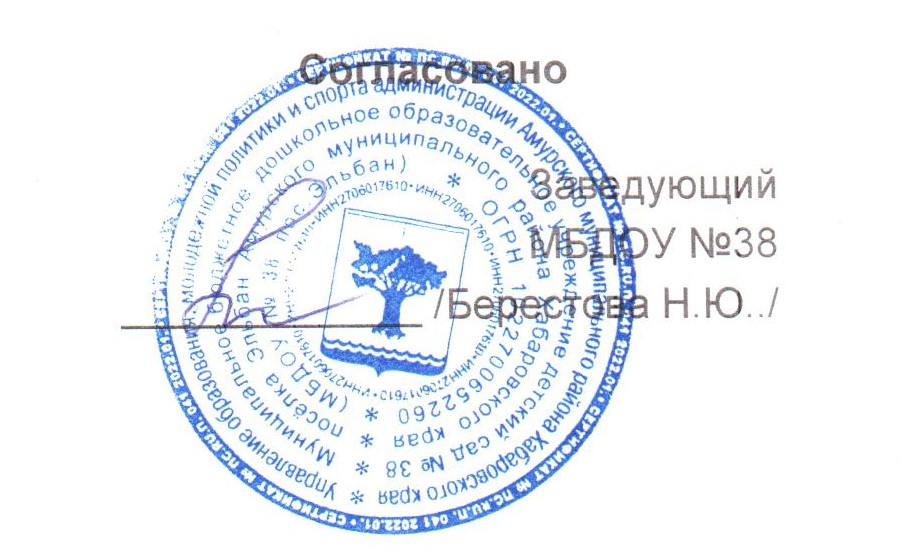 МЕНЮМЕНЮМЕНЮМЕНЮ10 июля 2023 г.10 июля 2023 г.10 июля 2023 г.10 июля 2023 г.10 июля 2023 г.10 июля 2023 г.10 июля 2023 г.10 июля 2023 г.10 июля 2023 г.Сад 12 часовСад 12 часовСад 12 часовСад 12 часовСад 12 часовСад 12 часовСад 12 часовСад 12 часовСад 12 часовСад 12 часовСад 12 часовСад 12 часовСад 12 часовСад 12 часовСад 12 часовСбор-
ник
рецеп-
турСбор-
ник
рецеп-
тур№
техн.
картыНаименование блюдаНаименование блюдаНаименование блюдаНаименование блюдаВыходВыходХимический составХимический составХимический составХимический составХимический составХимический составЭнерге-
тическая
ценность,
ккалВита-
мин
С, мгСбор-
ник
рецеп-
турСбор-
ник
рецеп-
тур№
техн.
картыНаименование блюдаНаименование блюдаНаименование блюдаНаименование блюдаВыходВыходБелки, гБелки, гЖиры, гЖиры, гЖиры, гУгле-
воды, гЭнерге-
тическая
ценность,
ккалВита-
мин
С, мгЗавтракЗавтракЗавтракЗавтракЗавтракЗавтракЗавтракЗавтракЗавтракЗавтракЗавтракЗавтракЗавтракЗавтракЗавтракЗавтракЗавтрак20082008189КАША МАННАЯ МОЛОЧНАЯ
ЖИДКАЯКАША МАННАЯ МОЛОЧНАЯ
ЖИДКАЯКАША МАННАЯ МОЛОЧНАЯ
ЖИДКАЯКАША МАННАЯ МОЛОЧНАЯ
ЖИДКАЯ1801805,15,17,77,77,723,61750,620122012396КОФЕЙНЫЙ НАПИТОК С МОЛОКОМ
СГУЩЕННЫМКОФЕЙНЫЙ НАПИТОК С МОЛОКОМ
СГУЩЕННЫМКОФЕЙНЫЙ НАПИТОК С МОЛОКОМ
СГУЩЕННЫМКОФЕЙНЫЙ НАПИТОК С МОЛОКОМ
СГУЩЕННЫМ1801802,72,72,82,82,820,11170,120082008ХЛЕБ ПШЕНИЧНЫЙХЛЕБ ПШЕНИЧНЫЙХЛЕБ ПШЕНИЧНЫЙХЛЕБ ПШЕНИЧНЫЙ4040330,20,20,219,59202008200813МАСЛО (ПОРЦИЯМИ)МАСЛО (ПОРЦИЯМИ)МАСЛО (ПОРЦИЯМИ)МАСЛО (ПОРЦИЯМИ)554,24,24,2380ИтогоИтогоИтогоИтогоИтогоИтогоИтого40540510,810,814,914,914,963,24220,7II ЗавтракII ЗавтракII ЗавтракII ЗавтракII ЗавтракII ЗавтракII ЗавтракII ЗавтракII ЗавтракII ЗавтракII ЗавтракII ЗавтракII ЗавтракII ЗавтракII ЗавтракII ЗавтракII Завтрак20082008442СОК ФРУКТОВЫЙСОК ФРУКТОВЫЙСОК ФРУКТОВЫЙСОК ФРУКТОВЫЙ1501500ИтогоИтогоИтогоИтогоИтогоИтогоИтого1501500ОбедОбедОбедОбедОбедОбедОбедОбедОбедОбедОбедОбедОбедОбедОбедОбедОбед2008200895СУП ИЗ ОВОЩЕЙСУП ИЗ ОВОЩЕЙСУП ИЗ ОВОЩЕЙСУП ИЗ ОВОЩЕЙ1801805,25,27,17,17,1111359,820082008326РИС ПРИПУЩЕННЫЙРИС ПРИПУЩЕННЫЙРИС ПРИПУЩЕННЫЙРИС ПРИПУЩЕННЫЙ1301303,13,14,74,74,733136020082008283ТЕФТЕЛИ МЯСНЫЕ ПАРОВЫЕТЕФТЕЛИ МЯСНЫЕ ПАРОВЫЕТЕФТЕЛИ МЯСНЫЕ ПАРОВЫЕТЕФТЕЛИ МЯСНЫЕ ПАРОВЫЕ707010,810,817,317,317,36,82250,920122012356СОУС СМЕТАННЫЙ С ТОМАТОМ И
ЛУКОМСОУС СМЕТАННЫЙ С ТОМАТОМ И
ЛУКОМСОУС СМЕТАННЫЙ С ТОМАТОМ И
ЛУКОМСОУС СМЕТАННЫЙ С ТОМАТОМ И
ЛУКОМ30300,50,51,61,61,62,5300,320082008ХЛЕБ РЖАНО-ПШЕНИЧНЫЙХЛЕБ РЖАНО-ПШЕНИЧНЫЙХЛЕБ РЖАНО-ПШЕНИЧНЫЙХЛЕБ РЖАНО-ПШЕНИЧНЫЙ5050020082008402КОМПОТ ИЗ СМЕСИ СУХОФРУКТОВКОМПОТ ИЗ СМЕСИ СУХОФРУКТОВКОМПОТ ИЗ СМЕСИ СУХОФРУКТОВКОМПОТ ИЗ СМЕСИ СУХОФРУКТОВ1801800,40,40,10,10,124,71030,2ИтогоИтогоИтогоИтогоИтогоИтогоИтого640640202030,830,830,87862911,2ПолдникПолдникПолдникПолдникПолдникПолдникПолдникПолдникПолдникПолдникПолдникПолдникПолдникПолдникПолдникПолдникПолдник20082008434МОЛОКО КИПЯЧЕНОЕМОЛОКО КИПЯЧЕНОЕМОЛОКО КИПЯЧЕНОЕМОЛОКО КИПЯЧЕНОЕ2002005,65,66,26,26,29,1116120082008ПЕЧЕНЬЕПЕЧЕНЬЕПЕЧЕНЬЕПЕЧЕНЬЕ50503,73,74,94,94,936,71850ИтогоИтогоИтогоИтогоИтогоИтогоИтого2502509,39,311,111,111,145,83011УжинУжинУжинУжинУжинУжинУжинУжинУжинУжинУжинУжинУжинУжинУжинУжинУжин20082008306ГОЛУБЦЫ ЛЕНИВЫЕГОЛУБЦЫ ЛЕНИВЫЕГОЛУБЦЫ ЛЕНИВЫЕГОЛУБЦЫ ЛЕНИВЫЕ18018012,512,528,428,428,414,326522,420122012354СОУС СМЕТАННЫЙСОУС СМЕТАННЫЙСОУС СМЕТАННЫЙСОУС СМЕТАННЫЙ30300,40,41111,820020082008ХЛЕБ ПШЕНИЧНЫЙХЛЕБ ПШЕНИЧНЫЙХЛЕБ ПШЕНИЧНЫЙХЛЕБ ПШЕНИЧНЫЙ4040330,20,20,219,592020082008410КИСЕЛЬ ИЗ ПОВИДЛАКИСЕЛЬ ИЗ ПОВИДЛАКИСЕЛЬ ИЗ ПОВИДЛАКИСЕЛЬ ИЗ ПОВИДЛА1801800,10,130,11010ИтогоИтогоИтогоИтогоИтогоИтогоИтого430430161629,629,629,665,747822,4ВсегоВсегоВсегоВсегоВсегоВсегоВсегоВсегоВсего56,156,186,486,486,4252,7183035,3